UNIDAD EDUCATIVA PARTICULAR “JUANA DE DIOS”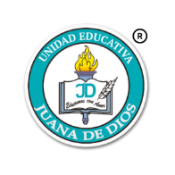 PERIODO LECTIVO 2023 -2024TEMARIO DE LENGUA Y LITERATURA PARA ASPIRANTES A CUARTO AÑO DE BÁSICA 1. La sílaba: monosílabas, bisílabas, trisílabas, polisílabas.2. Familia de palabras.3. Uso de las mayúsculas.4. Nombre o sustantivo.5. Sustantivos propios y sustantivos comunes.6. Los diminutivos.7. El punto.8. Adjetivo calificativo.9. Palabras sinónimas y palabras antónimas.10. Lectura comprensiva.Nota: Cada estudiante deberá traer materiales (esferos, colores, etc.) de manera que puedan desarrollar su examen con tranquilidad.Bibliografía: los temas los pueden revisar en el texto Santillana Aprendizajes de alto rendimiento de matemática 3er año de básica.UNIDAD EDUCATIVA PARTICULAR “JUANA DE DIOS”PERIODO LECTIVO 2023 -2024TEMARIO DE MATEMÁTICA PARA ASPIRANTES A CUARTO AÑO DE BÁSICA •	Relación de pertenencia y no pertenencia •	Números de tres cifras•	Relación de orden de números de tres cifras •	Adición con reagrupación de números de tres cifras •	Sustracción con desagrupación de números de tres cifras •	Equivalencia entre expresiones •	Multiplicación por 2, 3, 4, 5, 6, 7, 8, 9 y 10•	Multiplicación de un número de tres cifras por otro de una cifra. •	Centímetro, decímetro, metro•	Cuerpos geométricos  Nota: Cada estudiante deberá traer materiales (Lápiz, esferos, colores, etc.) de manera que puedan desarrollar su examen con normalidad.Bibliografía: los temas los pueden revisar en el texto Santillana Aprendizajes de alto rendimiento de matemática 3er año de básica.UNIDAD EDUCATIVA PARTICULAR “JUANA DE DIOS” 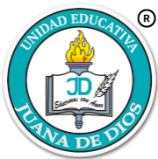 PERIODO DE ADMISIÓN 2024 -2025Temarios para pruebas de admisión Materia: inglésAño: Cuarto Básica Temas: Greetings (Hello, good bye, good morning, good afternoon, good evening)Letters and SoundsTransportation (bus, car, train, etc.)Pets (cat, dog, fish, etc.)Clothes (t-shirt, trousers, boots, sandals, hat)Rooms in A HouseMealsActivities (run, jump, hit, roll)In Town (city hall, library, post office, mall)Farm Animals (cow, sheep, goat, chicken, duck)Notas: Los estudiantes NO pueden traer diccionarios o cualquier otro material de apoyo para la prueba de admisión. Los estudiantes SÍ deben traer esfero azul, lápices de colores, etc... 